Долгосрочный проект «Куйгорож знакомит с профессией повара»Автор: Панина Людмила Николаевна              Горячкина Ирина ГеннадьевнаДолжность: воспитательМесто работы:С П «Д/с к/в «Ягодка» МБДОУ «Д/с «Планета детства» к/в».Вид проекта: познавательный.Тип проекта: групповой, долгосрочныйСрок реализации проекта: 1 ноября по 30 ноябряУчастники проекта: дети подготовительной группы, воспитатели, родители.           Тип проекта: информационный, творческий, групповой, долгосрочный Участники проекта: дети подготовительной группы, воспитатели, родители.Программное содержание:Образовательные задачи: расширять представления детей о профессиях; познакомить с профессией повара, спецификой его труда; развивать желание трудиться вместе с взрослым; познакомить детей с процессом приготовления пищи,закрепить знания об основных продуктах (овощи, фрукты, крупа, кухонных принадлежностях (посуда, мебель);Развивающие задачи: развивать желание трудиться вместе с взрослым, формировать ответственность за выполнение трудовых поручений; развивать у детей ассоциативные мышление и воображение; активизировать словарь по теме «Профессии».Воспитательные задачи: воспитывать уважение к труду взрослых, бережное отношение к результатам их труда, продолжать воспитывать культурно-гигиенические навыки, воспитывать интерес и уважение к работе повара, желание участвовать в процессе приготовления еды.Материал и оборудование: картинка с изображением повара, набор фруктов и овощей муляж.• Ход непосредственной образовательной деятельности:• Воспитатель: Ребята, сегодня к нам в гости пришел – Куйгорож (показывает игрушку Куйгорожа). Это герой мордовских сказок. Он много трудился и владел разными профессиями. Сегодня мы поговорим о профессии, с которой вы все знакомы.• О какой профессии пойдет речь, вы узнаете, если внимательно послушаете и отгадаете загадку.Ходит в белом колпаке,С поварешкою в руке.Он готовит всем обедКашу, щи и винегрет.• (Ответы детей).Воспитатель: Правильно, это профессия - повар. Посмотрите на картинку. Кто изображен на ней? Что вы знаете о профессии повар? Где работает повар? Чем занимается? (Ответы детей)Воспитатель: Приготовлением пищи занимается повар. Роль повара очень важна, ведь от того, что мы кушем, зависит наше настроение и, самое главное, здоровье. Повара вкусно и сытно кормят взрослых и детей в школах, в детских садах. Повар - это одна из немногих профессий, где очень важны органы чувств. Ведь готовность блюда и его качество повар определяет по виду и цвету, запаху, вкусу. Повар должен много знать о продуктах: как выбрать самые лучшие продукты, как правильно их хранить, как определить их свежесть. Этому специалисту нужна хорошая память, ведь он должен помнить множество рецептов.Повара вкусно и сытно кормят взрослых и детей в школах, детских садах, на заводах. Работа повара требует чистоты во всем. Нельзя приступать к приготовлению пищи в грязной одежде с немытыми руками. А зачем необходимо мыть руки перед приготовлением пищи? (Ответы детей).•Воспитатель: Ребята, сейчас Куйгорож хочет поиграть с вами в игру «Угадай по описанию». Вы будете с закрытыми глазами брать из «Волшебного мешочка» овощи и фрукты, стараться отгадать, что это такое.•• Физкультминутка:Все ребята дружно встали Выпрямиться.И на месте зашагали. Ходьба на месте.На носочках потянулись, Руки поднять вверх.А теперь назад прогнулись. Прогнуться назад, руки положить за голову.Как пружинки мы присели Присесть.И тихонько разом сели. Выпрямиться и сесть.Воспитатель: А теперь Куйгорож хочет с вами раскрашивать. Мы раздадим вам картинки с изображением овощей. Вам надо назвать овощи и раскрасить их. (Раздаются листочки с изображением: картошки, помидора, огурца, гороха, моркови, лука, капусты, свеклы, болгарский перец).Дети называют цвета и раскрашивают.•• Воспитатель: Ребята, для чего нужны эти предметы повару? (Показ атрибутов: кастрюля и разливной ковш) (Ответы детей).•• Воспитатель: Правильно. Эти предметы нужны для приготовления пищи. Только ли кастрюли нужны повару, чтобы приготовить еду? (Ответы детей).•• Воспитатель: Правильно, ребята. Для приготовления еды нужно много посуды.• Воспитатель: Сейчас мы будем с вами поварами. Куйгорож будет главным поваром, будет руководить процессом нашей работы. (сажает игрушку на стол).Вы будете его помощниками. Мы приготовим салат. Составьте рецепт салата, выберите продукты, которые вам понадобятся.•У нас на столе есть все необходимое для приготовления салата.1. Берем тарелку.2. На разделочной доске режем овощи: огурцы, помидоры, лук, болгарский перец.3. Все овощи перемешиваем и добавляем масло.4. Наш салат готов.Воспитатель: Ребята, что нового мы сегодня узнали. В чем заключается работа повара? Какими навыками и умениями он должен обладать? Какие инструменты и приспособления нужны для приготовления еды?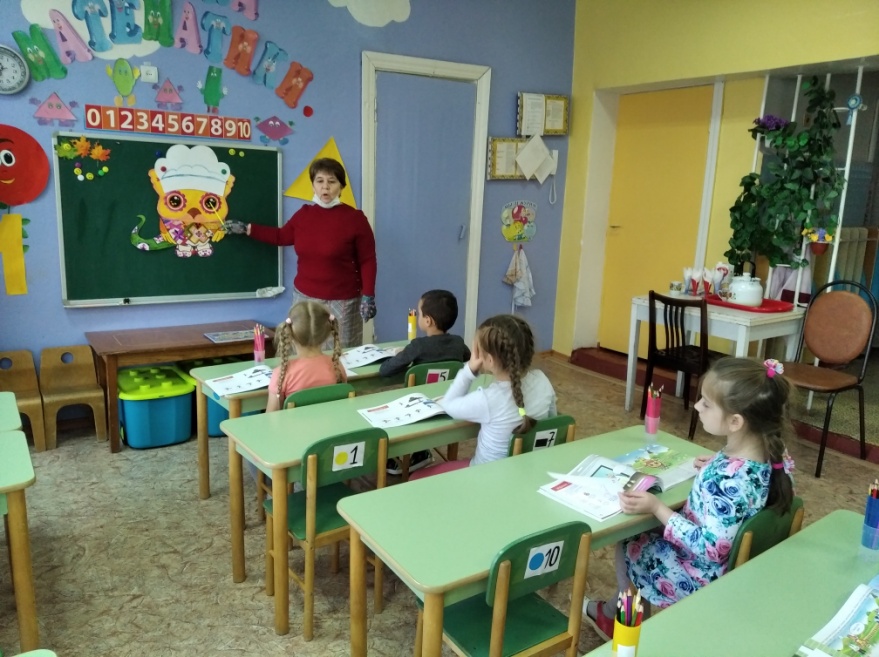 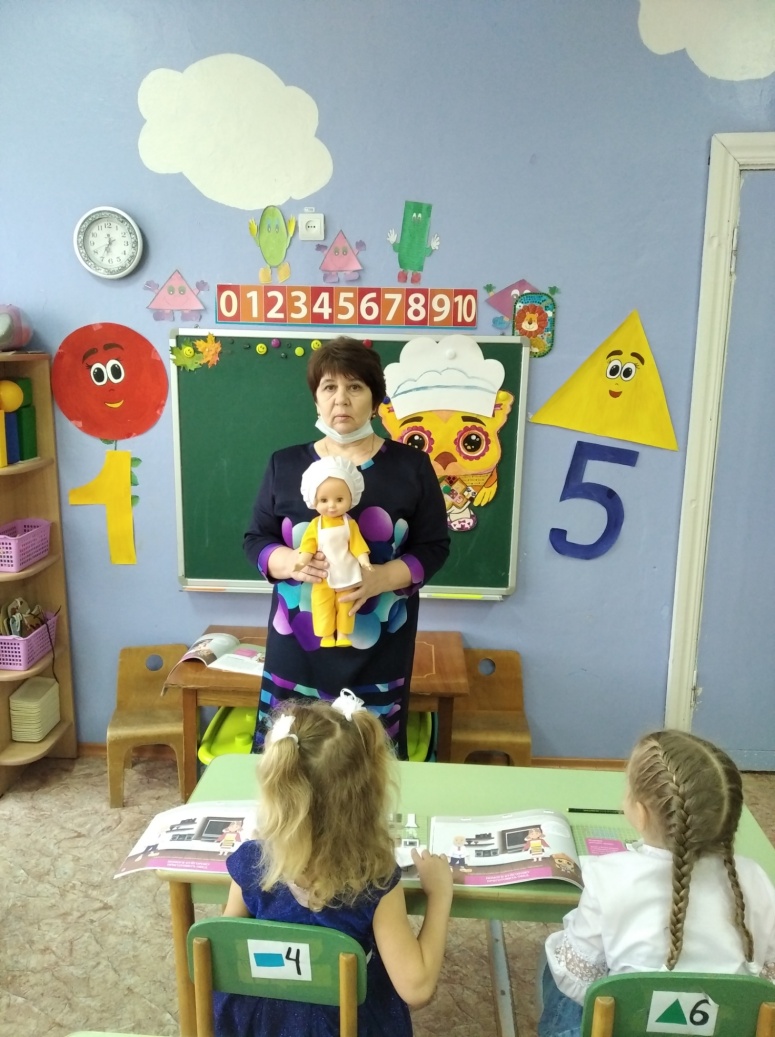 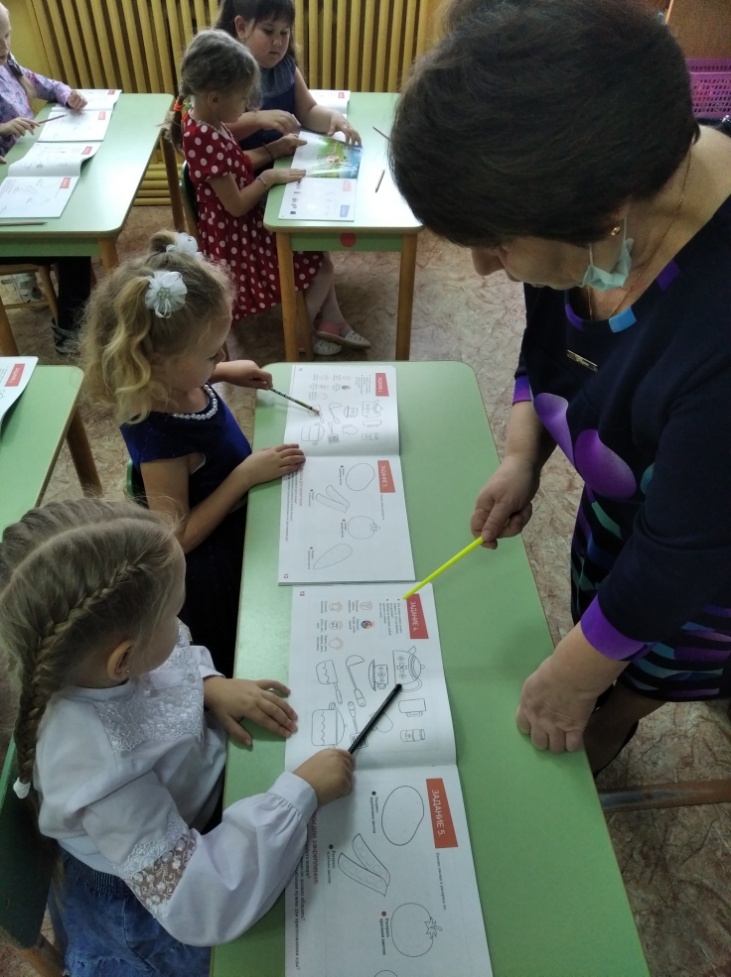 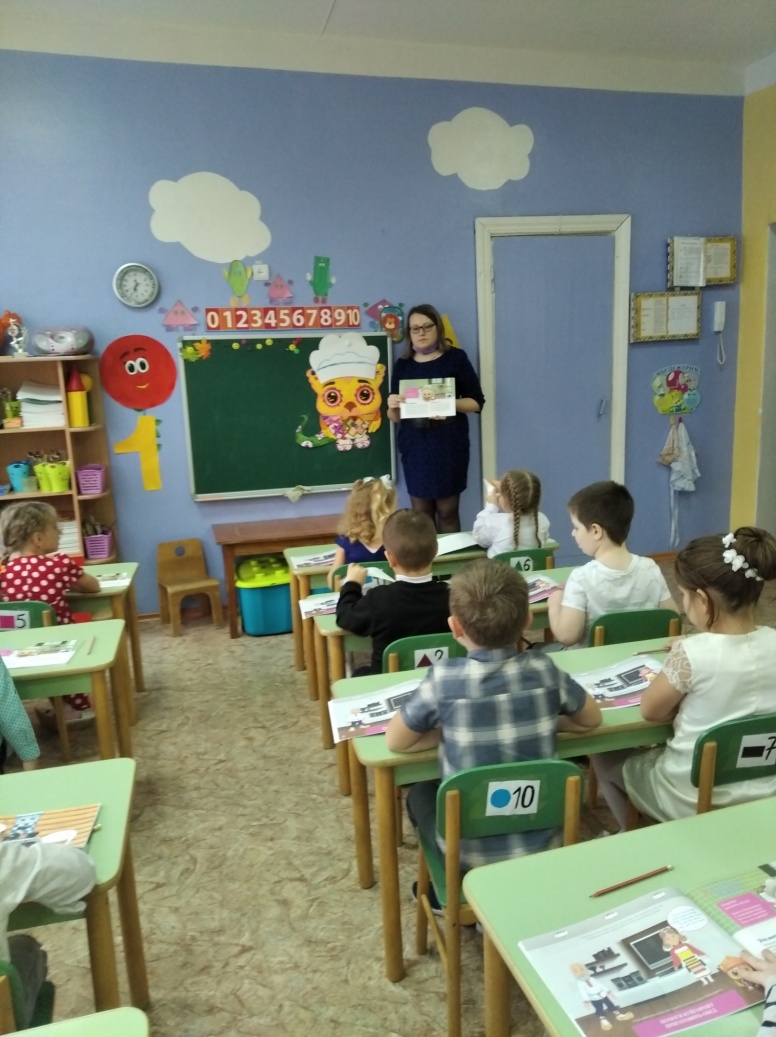 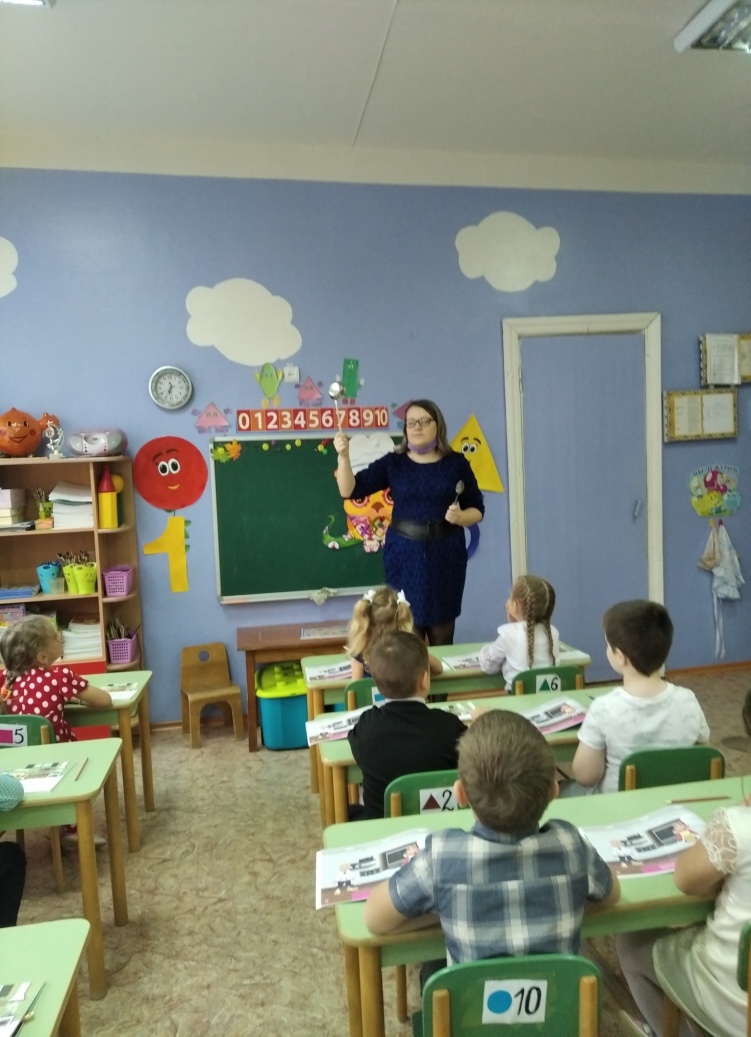 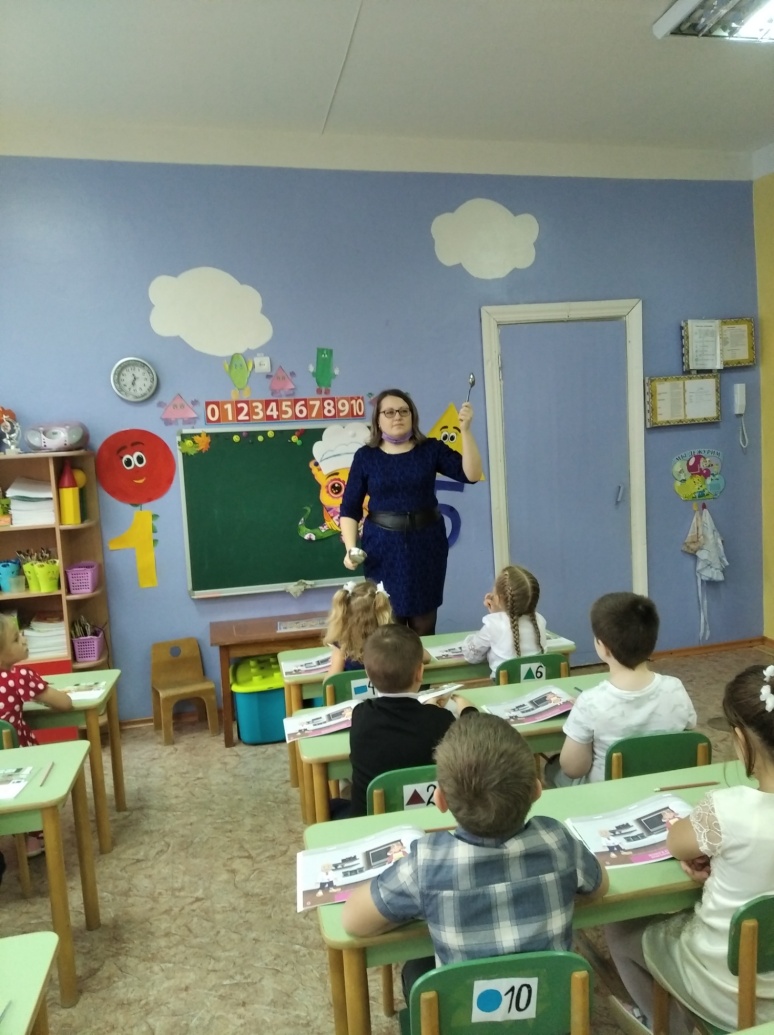 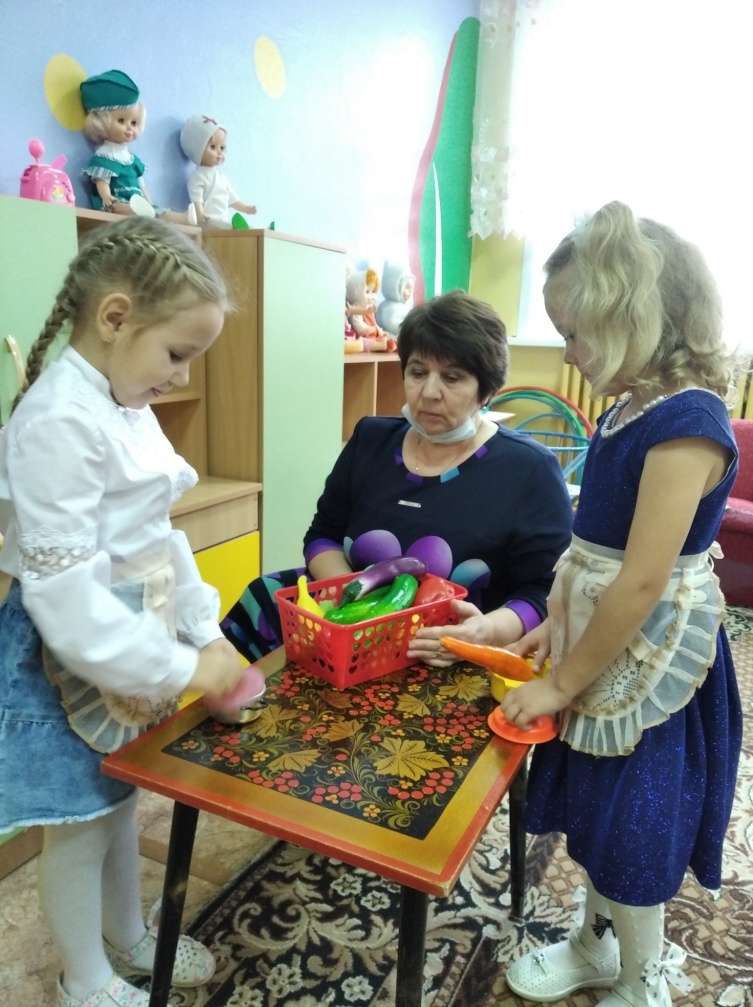 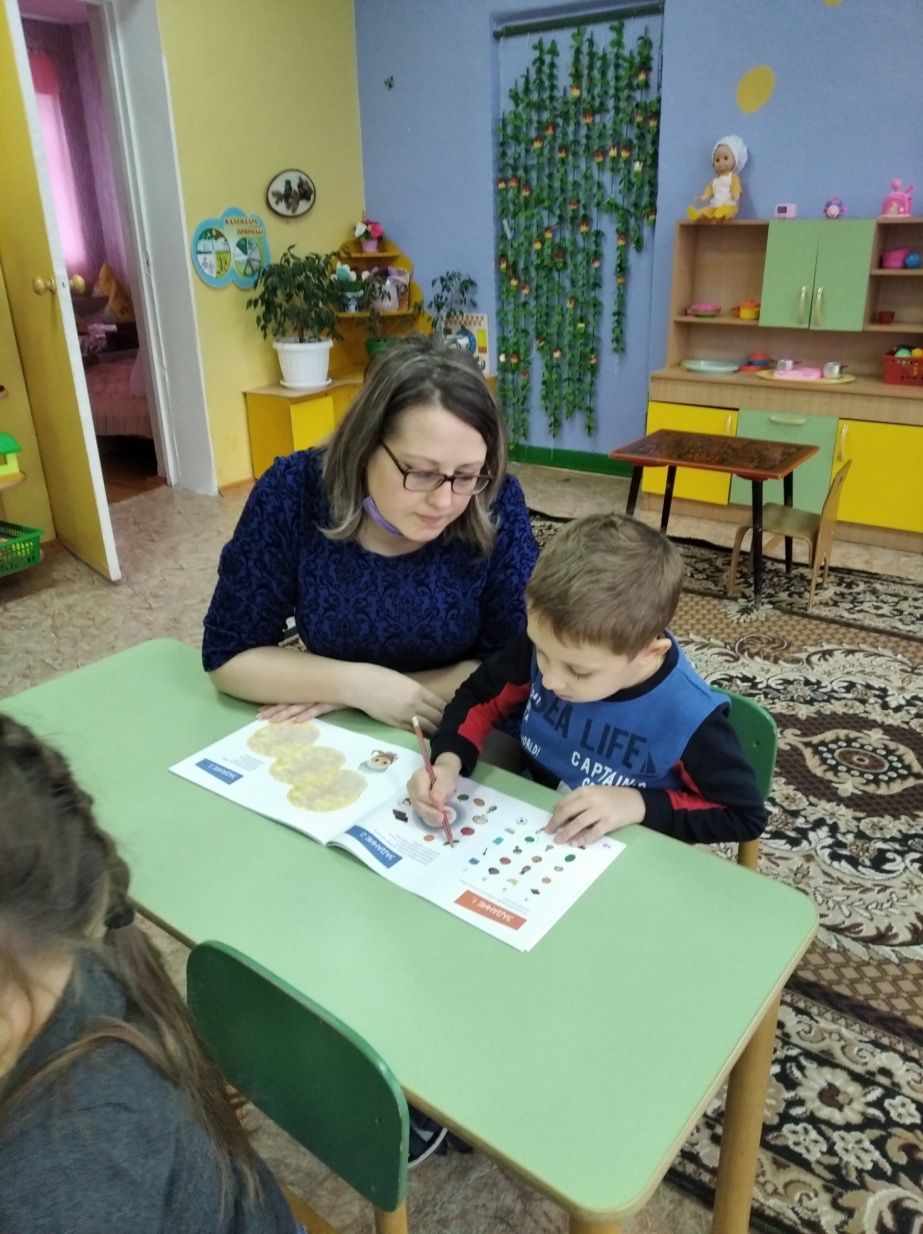 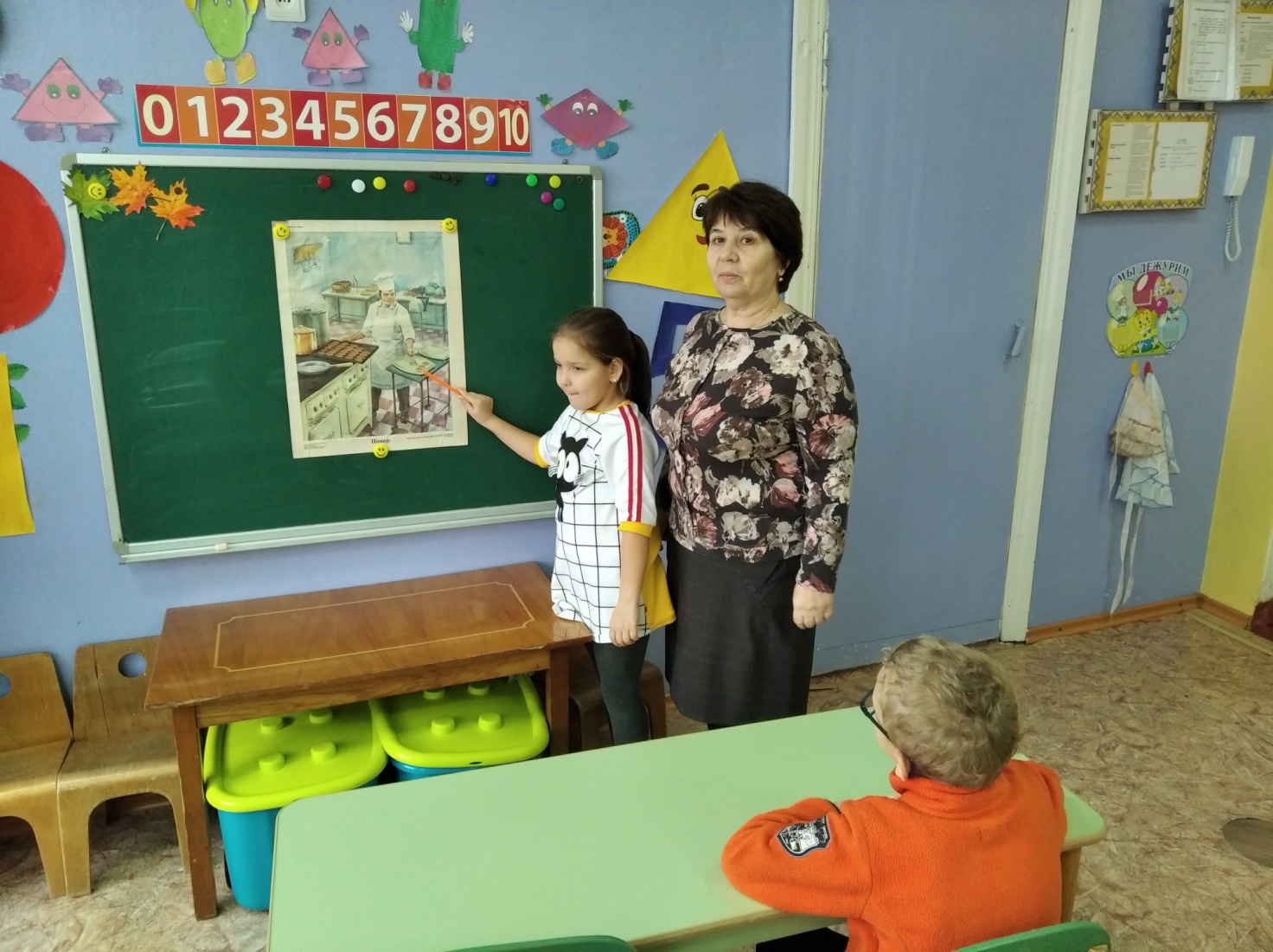 